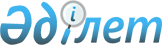 Об установлении квоты рабочих мест для трудоустройства лиц, состоящих на учете службы пробации, а также лиц, освобожденных из мест лишения свободы и граждан из числа молодежи, потерявших или оставшихся до наступления совершеннолетия без попечения родителей, являющихся выпускниками организаций образования на 2017 годПостановление акимата Таласского района Жамбылской области от 30 января 2017 года № 10. Зарегистрировано Департаментом юстиции Жамбылской области 22 февраля 2017 года № 3321      Примечание РЦПИ.

      В тексте документа сохранена пунктуация и орфография оригинала.

      В соответствии со статьей 31 Закона Республики Казахстан "О местном государственном управлении и самоуправлении в Республике Казахстан" от 23 января 2001 года, с подпунктом 9) статьи 7 "О занятости населения" от 6 апреля 2016 года и со статьями 18, 168 Уголовно-исполнительного Кодекса Республики Казахстан от 5 июля 2014 года, акимат Таласского района ПОСТАНОВЛЯЕТ:

      1. Установить квоту рабочих мест для трудоустройства лиц, состоящих на учете службы пробации, а также лиц, освобожденных из мест лишения свободы и граждан из числа молодежи, потерявших или оставшихся до наступления совершеннолетия без попечения родителей, являющихся выпускниками организаций образования согласно приложению к данному постановлению, также поощрять физических и юридических лиц, их трудоустраивающих.

      2. Признать утратившим силу постановление акимата Таласского района от 29 октября 2013 года № 523 "Об установлении квоты рабочих мест для лиц, состоящих на учете службы пробации уголовно-исполнительной инспекции, а также лиц, освобожденных из мест лишения свободы и для несовершеннолетних выпускников интернатных организаций" (Зарегистрировано в реестре государственной регистрации нормативных правовых актов № 2051, опубликовано 30 ноября 2013 года № 114 (9422) в газете "Талас тынысы").

      3. Коммунальному государственному учреждению "Центр занятости населения акимата Таласского района" обеспечить занятость лиц, состоящих на учете службы пробации, а также освобожденным из мест лишения свободы и граждан из числа молодежи, потерявших или оставшихся до наступления совершеннолетия без попечения родителей, являющихся выпускниками организаций образования в соответствии с установленной квотой.

      4. Контроль за исполнением настоящего постановления возложить на заместителя акима района Садубаева Кадырбека Рыскулбековича. 

      5. Настоящее постановление вступает в силу с момента государственной регистрации в органах юстиции и вводится в действие по истечении десяти календарных дней после его первого официального опубликования. 

 Перечень организаций в которых устанавливается квота рабочих мест для трудоустройства лиц, состоящих на учете службы пробации, а также лиц, освобожденных из мест лишения свободы и граждан из числа молодежи, потерявших или оставшихся до наступления совершеннолетия без попечения родителей, являющихся выпускниками организаций образования на 2017 год
					© 2012. РГП на ПХВ «Институт законодательства и правовой информации Республики Казахстан» Министерства юстиции Республики Казахстан
				
      Аким района 

Б. Рысмендиев
Приложение к постановлению
акимата Таласского района
№ 10 от 30 января 2017 годаНаименование организации

Количество рабочих мест

Процент квоты

Количество квотированных рабочих мест

Коммунальное предприятие на праве хозяйственного ведения "Многопрофильное предприятие "Игілік" акимата Таласского района"

174

1%

2

Товарищество с ограниченной ответственностью "Таза қала-Қаратау"

38

2%

1

Товарищество с ограниченной ответственностью "Жамбыл Недр"

165

1%

2

Итого

377

5

